                                                      МИНИСТЕРСТВО  ОБРАЗОВАНИЯ И МОЛОДЕЖНОЙ ПОЛИТИКИ                                                    СВЕРДЛОВСКОЙ ОБЛАСТИСПРАВКАВ государственном автономном профессиональном образовательном учреждении Свердловской области «Нижнетагильский строительный колледж» отсутствуют обучающиеся из числа лиц с ограниченными возможностями здоровья.Директор                                                   О.В. МорозовМП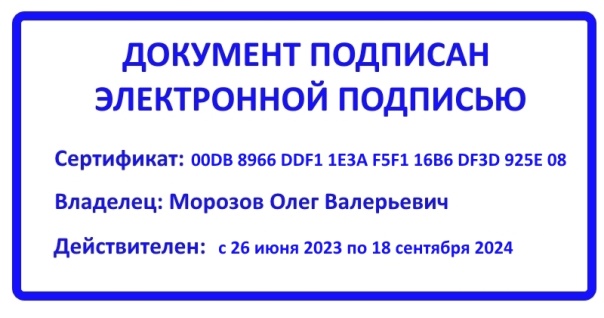 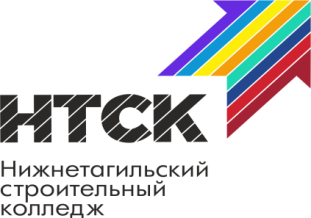 Государственное автономное профессиональное образовательное учреждение Свердловской области«Нижнетагильский строительный колледж»(ГАПОУ СО «НТСК»)